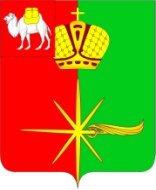 АДМИНИСТРАЦИЯКАРТАЛИНСКОГО ГОРОДСКОГО ПОСЕЛЕНИЯЧЕЛЯБИНСКОЙ ОБЛАСТИРАСПОРЯЖЕНИЕО подготовке проекта внесения измененийв Правила землепользования и застройкиКарталинского городского поселения, утвержденные Решением Совета депутатовКарталинского городского поселения от28 августа 2015 года № 82В соответствии со статьями 31, 33, 39 и 40 Градостроительного кодекса Российской Федерации, руководствуясь Федеральным законом от 06.10.2003 года № 131-ФЗ «Об общих принципах организации местного самоуправления в Российской Федерации», правилами землепользования и застройки Карталинского городского поселения, утвержденных решением Совета депутатов Карталинского городского поселения от 28 августа 2015 года № 82 Уставом Карталинского городского поселения:1.Подготовить проект о внесении изменений в Правила землепользования и застройки Карталинского городского поселения, утвержденные Решением Совета депутатов Карталинского городского поселения от 28 августа 2015 года № 82 "Об утверждении Правил землепользования и застройки Карталинского городского поселения" (далее - Проект).2.Комиссии по землепользованию и застройке Карталинского городского поселения в срок до 07 августа 2017 года осуществить подготовку Проекта в порядке, предусмотренном Градостроительным кодексом Российской Федерации.3. Настоящее постановление и информационное сообщение о подготовке Проекта вступает в силу после его официального обнародования, подлежит размещению на официальном сайте Администрации Карталинского городского поселенияwww.kartaly74.ru.4. Контроль за исполнением настоящего постановления оставляю за собой.Исполняющий обязанностиГлавыКарталинского городского поселения     К.А.МятченкоСОГЛАСОВАНО:Начальник отдела архитектуры, градостроительства администрации Карталинского городского поселения                                        А.Ю.СолодковаРассылка:3 экз.1 экз. – дело1 экз. –Солодкова А.Ю.1 экз. – отдел ЖКХИсполнитель: Солодкова А.Ю.Начальник отдела архитектуры и градостроительстваАдминистрации Карталинского городского поселенияСообщениео подготовке проекта о внесении изменений в Правила землепользования и застройки Карталинского городского поселения, утвержденные решением Совета депутатов Карталинского городского поселения от 28 августа 2015 года N 82 "Об утверждении Правил землепользования и застройки Карталинского городского поселения"1. В соответствии со статьями 31 - 33 Градостроительного кодекса Российской Федерации, Федеральным законом от 03 июля 2016 г. N 373-ФЗ "О внесении изменений в Градостроительный кодекс Российской Федерации, отдельные законодательные акты Российской Федерации в части совершенствования регулирования подготовки, согласования и утверждения документации по планировке территории и обеспечения комплексного и устойчивого развития территорий и признании утратившими силу отдельных положений законодательных актов РоссийскойФедерации", заключением N 1 комиссии по землепользованию и застройке Карталинского городского поселения от 19.05.2017 года администрация Карталинского городского поселения сообщает о принятии решения о подготовке проекта о внесении изменений в Правила землепользования и застройки Карталинского городского поселения, утвержденные решением Совета депутатов Карталинского городского поселения от 28 августа 2015 года N 82 (далее - Проект).2. Срок подготовки Проекта 07 августа 2017 года.3. Предложения по Проекту направляются заинтересованными лицами в письменной форме в комиссию по землепользованию и застройке Карталинского городского поселения (далее - Комиссия). Состав и положение о Комиссии утверждены постановлением администрации Карталинского городского поселения от 16.06.2017 N 89.4. Порядок направления в Комиссию предложений по Проекту заинтересованными лицами:1) заинтересованные лица направляют в Комиссию предложения до 20 июля 2017 года;2) предложения направляются по электронной почте kartalyakgp@mail.ru либо по почте с пометкой "В комиссию по землепользованию и застройке города Карталинского городского поселения" по адресу: улица Славы, 4А, с 08 час. 00 мин. до 17 час. 00 мин., перерыв с 12 час. 00 мин. до 13 час. 00 мин;3) предложения должны быть логично изложены в письменном виде (напечатаны либо написаны разборчивым почерком) за подписью лица, их изложившего, с указанием его полных фамилии, имени, отчества, адреса места регистрации и даты подготовки предложений. Неразборчиво написанные, неподписанные предложения, а также предложения, не относящиеся к компетенции Комиссии, не рассматриваются;4) предложения могут содержать любые материалы, как на бумажных, так и магнитных носителях. Направленные материалы возврату не подлежат.5. Комиссия не дает ответов на поступившие предложения.АДМИНИСТРАЦИЯКАРТАЛИНСКОГО ГОРОДСКОГО ПОСЕЛЕНИЯЧЕЛЯБИНСКОЙ ОБЛАСТИРАСПОРЯЖЕНИЕО разработке проекта планировкии проекта межевания территориилинейного объекта «Реконструкция путепровода через железную дорогуна км 132 автомобильной дорогиЧерноречье-Чесма-Варна-Карталы-Бреды»В соответствии со статьей 45 Градостроительного кодекса Российской Федерации, руководствуясь Федеральным законом от 06.10.2003 года № 131-ФЗ «Об общих принципах организации местного самоуправления в Российской Федерации», руководствуясь Уставом Карталинского муниципального района Челябинской области, письмом Министерства дорожного хозяйства и транспорта Челябинской области о подготовке документации по планировке территории, в целях исполнения Плана проектно-изыскательских работ по объектам строительства, реконструкции региональных автомобильных дорог и искусственных сооружений на них на 2017год на территории Карталинского муниципального района.1.Осуществить подготовку документации по планировке территории в составе проекта планировки и проекта межевания территории для размещения линейного объекта «Реконструкция путепровода через железную дорогу на км 132 автомобильной дороги Черноречье -Чесма –Варна -Карталы-Бреды».2.Опубликовать настоящее распоряжение в средствах массовой информации и разместить на официальном сайте администрации Карталинского городского поселенияГлава КарталинскогоГородского поселения                                                                 О.В. ГермановСОГЛАСОВАНО:Контрактный управляющий администрацииКарталинского городского поселения                                               Ю.В. КерзанНачальник отдела архитектуры и градостроительстваУправления строительства, инфраструктуры и ЖКХКарталинского муниципального района                                             О.А.ИльинаРассылка: 3 экз. 1 экз. – в дело2 экз. – Ильина ОАИсполнитель: Ильина О.А.Начальник отдела архитектуры и градостроительства Управления строительства, инфраструктуры и ЖКХ Карталинского муниципального районаАДМИНИСТРАЦИЯКАРТАЛИНСКОГО ГОРОДСКОГО ПОСЕЛЕНИЯЧЕЛЯБИНСКОЙ ОБЛАСТИРАСПОРЯЖЕНИЕО разработке проекта планировкии проекта межевания территориилинейного объекта «Реконструкция путепровода через железную дорогуна км 132 автомобильной дорогиЧерноречье-Чесма-Варна-Карталы-Бреды»В соответствии со статьей 45 Градостроительного кодекса Российской Федерации, руководствуясь Федеральным законом от 06.10.2003 года № 131-ФЗ «Об общих принципах организации местного самоуправления в Российской Федерации», руководствуясь Уставом Карталинского муниципального района Челябинской области, письмом Министерства дорожного хозяйства и транспорта Челябинской области о подготовке документации по планировке территории, в целях исполнения Плана проектно-изыскательских работ по объектам строительства, реконструкции региональных автомобильных дорог и искусственных сооружений на них на 2017год на территории Карталинского муниципального района.1.Осуществить подготовку документации по планировке территории в составе проекта планировки и проекта межевания территории для размещения линейного объекта «Реконструкция путепровода через железную дорогу на км 132 автомобильной дороги Черноречье -Чесма –Варна -Карталы-Бреды».2.Опубликовать настоящее распоряжение в средствах массовой информации и разместить на официальном сайте администрации Карталинского городского поселенияГлава КарталинскогоГородского поселения                                                                 О.В. Германов«_________»__________2017 г. №_________                               г. Карталы«_________»__________2017 г. №_________                               г. Карталы«30» ноября 2017 г. №277              г. Карталы